แบบฟอร์มแจ้งสิ่งของที่ต้องสำแดงสถานที่จัดเก็บ อยู่ที่ ...............................................			วันที่ ................................ชื่อ/ที่อยู่ ลูกค้า ........................................................			ห้องเลขที่ .........................แจ้งเตือน ลูกค้าเพื่อทราบและปฏิบัติเรียนผู้ใช้บริการพื้นที่ …………............ เพื่อแจ้งให้ทราบ ผู้ใช้บริการห้องเก็บของทุกท่าน จะต้อง ไม่เก็บ สินค้า และ วัตถุอันตราย ใด ๆ ดังต่อไปนี้วัตถุอันตราย หรือ สิ่งของหรือสารที่อาจเป็นอันตรายต่อความปลอดภัยของทรัพย์สินโดยส่วนรวม กรุณาตรวจสอบว่าท่านไม่ได้จัดเก็บ วัตถุอันตรายที่ระบุไว้ในรายการด้านล่างเข้ามาเก็บในพื้นที่ของตามรายละเอียดด้านล่างสิ่งของต้องห้ามบริษัท ฯ ของเรา ติดตั้งระบบกล้องวงจรปิดตลอด 24 ชั่วโมงเพื่อตรวจสอบสภาพแวดล้อมที่ปลอดภัยของสถานที่ พนักงานของเราจะลาดตระเวนสถานที่ดังกล่าวอย่างสม่ำเสมอและตรวจสอบสถานที่ ห้องเก็บของเพื่อ มั่นใจว่าสินค้าอันตรายมิได้ ถูกเก็บไว้ในสถานที่ของเรา และ ถ้าหากตรวจพบเจ้าหน้าที่ของเรา จะดำเนินการขอให้ลูกค้านำ วัตถุ สิ่งของ ดังกล่าว ข้างต้น ออกจากสถานที่ หากลูกค้าไม่ทำตามกฎระเบียบของบริษัท ทางบริษัทจะยกเลิกสัญญากับลูกค้าเป็นหนังสือลายลักษณ์อักษรซึ่งมีผลทันที  เพื่อรักษาสภาพแวดล้อมที่ปลอดภัยของสถานที่  วัตถุ สิ่งของที่ผิดกฎหมาย และ เป็นอันตราย :-วัตถุ สิ่งของทั่วไป :-*กรุณาเลือกชนิดสิ่งของที่นำมาฝากโดยการทำเครื่องหมาย√ลงช่องว่างด้านหน้าข้าพเจ้า ชื่อ / บริษัท .......................................... ขอรับรองว่าไม่มีการจัดเก็บรายการวัตถุ สิ่งของ ที่เป็นอันตรายและ / หรือผิดกฎหมายตามที่ระบุในเอกสารนี้ไว้ในสถานที่นี้ เราเข้าใจดีว่าการละเมิดใด ๆ จะส่งผลให้เกิดความรับผิดชอบทางกฎหมาย ในสัญญาและ หรือทั้งทางแพ่ง และ ทางอาญา สถานที่ขอสงวนสิทธิ์ในการบอกเลิกสัญญาระงับคืนเงินมัดจำ และดำเนินการตามกฎหมายใด ๆ ในการบังคับใช้กฎหมาย อันอาจมีขึ้นโดยหน่วยงานที่เกี่ยวข้องของรัฐ.บริษัท ของเราจะบังคับใช้หลักเกณฑ์ด้านความปลอดภัยอย่างเคร่งครัด โปรดปฏิบัติตาม เงื่อนไขและ นโยบายนี้ลงชื่อ .... …………………         ตราประทับ(ถ้ามี)วันที่ ..............................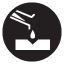 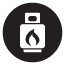 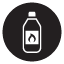 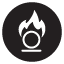 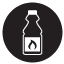 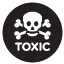 สารกัดกร่อนก๊าซของเหลวไวไฟวัสดุออกซิไดซ์เปอร์ออกไซด์อินทรีย์สารพิษ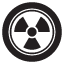 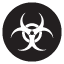 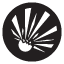 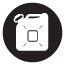 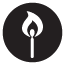 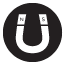 สารกัมมันตรังสีสารติดเชื้อวัตถุระเบิดอื่นๆ (เช่นน้ำแข็งแห้งและน้ำมันเบนซิน)ของแข็งไวไฟวัสดุแม่เหล็กสารเคมี และ สารพิษ, เปอร์ออกไซด์อินทรีย์ (เช่นเรซิน)ของผิดกฏหมาย หรือปลอดภาษี (เช่น สารเสพติด ยาเสพติด, บุหรี่ )ของลอกเลียนแบบเครื่องหมายการค้า ละเมิดลิขสิทธิ์และทรัพย์สินทางปัญญาอาวุธปืนและอาวุธทุกชนิดวัตถุระเบิดก๊าซไวไฟและไม่ไวไฟ (อย่างเช่นสีสเปรย์ ก๊าซบิวเทน น้ำมันไฟแช็ก)ของเหลวไวไฟ (เช่นสีทินเนอร์ ตัวทำละลาย)Batteriesของแข็งไวไฟ, สิ่งของไวไฟทุกชนิด (เช่นไม้ขีดไฟ แท่งจุดไฟ), อาวุธปืนและกระสุนเสื้อผ้า, รองเท้าของตกแต่งบ้าน ที่นอน, เตียง, ตู้, โต๊ะ, เก้าอี้,เฟอร์นิเจอร์เครื่องใช้ไฟฟ้า เช่นตู้เย็น ทีวี เครื่องเสียงสมุด หนังสือ รูปภาพ รูปถ่ายอื่นๆ